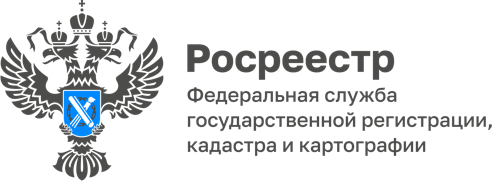 12.12.2022Выдача копий договоров и иных документов, выражающих содержание односторонних сделок, совершенных в простой письменной форме Порядок и условия предоставления информации из Единого государственного реестра недвижимости (ЕГРН) установлены статьями 62 и 63 Федерального закона от 13.07.2015 N 218-ФЗ "О государственной регистрации недвижимости".По запросам правообладателя, его законного представителя, лица, получившего доверенность от правообладателя или его законного представителя, выдаются в форме документов на бумажном носителе или электронных образов документов копии документов, на основании которых сведения внесены в ЕГРН, в том числе копии договоров и иных документов, которые выражают содержание односторонних сделок, совершенных в простой письменной форме, и содержатся в реестровых делах.Выдаются копии документов, выражающих содержание сделок, на основании которых соответствующие (имеющие отношение к этому правообладателю и принадлежащему/принадлежавшему ему объекту недвижимости)сведения внесены/были внесены в ЕГРН (т.е. если он или лицо, от которого к нему в порядке универсального правопреемства перешли права на соответствующий объект недвижимости, является/являлось стороной сделки).Сведения в виде копии содержащегося в межевом плане акта согласования местоположения границ земельных участков предоставляются по запросу правообладателей земельных участков, чьи личные подписи в нем содержатся, их представителей, а также лиц, к которым права на соответствующие земельные участки перешли в порядке универсального правопреемства.Выдача копий договоров и иных документов, выражающих содержание односторонних сделок, совершенных в простой письменной форме предоставляется за плату. Размер, порядок взимания и возврата платы устанавливаются органом нормативно-правового регулирования.При наличии в реестровом деле документов, свидетельствующих об изменении, прекращении действия основного документа, выражающего содержание сделки, копия которого запрашивается, заявителю одновременно с копией такого документа, выдаются копии документов о его изменении, прекращении.Копия документа, на основании которого сведения внесены в ЕГРН, в том числе копия договора и иного документа, который выражает содержание односторонней сделки, совершенного в простой письменной форме, и содержится в реестром деле, заверяется путем проставления на ней специальной надписи.Заявителю направляется  решение об отказе в предоставлении запрашиваемых документов в случаях, если: - за выдачей копии документа, выражающего содержание сделки, обратилось ненадлежащее лицо, в том числе, представитель правообладателя, не уполномоченное на получение копии документа;- в реестровом деле отсутствует подлинный экземпляр документа, выражающего содержание сделки, за выдачей копии которого обратился правообладатель;- реестровое дело, в которое были помещены запрашиваемые документы, уничтожено в связи с истечением срока хранения.Заявителю направляется уведомление об отсутствии в ЕГРН запрашиваемых документов, если отсутствует записи в ЕГРН об объекте и зарегистрированных правах на него, и если из запроса невозможно установить, копия какого документа запрашивается.Выдачу сведений осуществляет Кадастровая палата.Начальник Стрежевского межмуниципального отдела Управления Росреестра по Томской области                                                Наталья Фрис